โรคพิษสุนัขบ้าคืออะไรโรคพิษสุนัขบ้า หรือ โรคกลัวน้ำ           (อังกฤษ: rabies) เป็นโรคติดต่อร้ายแรงชนิดหนึ่งที่มนุษย์รู้จักมากว่า 500 ปีแล้ว ซึ่งอาจเกิดจากการกัดหรือข่วนของสัตว์เลี้ยงลูกด้วยนม เช่น สุนัข แมว หนู เป็นต้น เกิดจากเชื้อไวรัสชื่อ เรบีส์ (rabies) ปัจจุบันยังไม่มีทางรักษาหาย แต่สามารถป้องกันได้ ผู้ป่วยมักคงสภาพอยู่ได้นานไม่เกิน 1 สัปดาห์ และเสียชีวิต เนื่องจากอัมพาตของกล้ามเนื้อ และระบบทางเดินหายใจ ในประเทศไทยยังมีรายงานการเกิดโรคพิษสุนัขบ้าโดยสาเหตุหลักเกิดขึ้นจากสุนัขอาการของโรคอาการแสดงของโรค มักเป็นการอักเสบสมองและเยื่อสมอง ในระยะ 2-3 วันแรก ผู้ป่วยจะปวดเมื่อยตามเนื้อตัว มีไข้ คันหรือปวดบริเวณรอยที่ถูกกัด ทั้ง ๆ ที่แผลอาจหายเป็นปกติแล้ว ต่อมาจะหงุดหงิด กระสับกระส่าย ตื่นเต้นไวต่อสิ่งเร้ารอบกาย ไม่ชอบแสง ลม มีน้ำลายไหล กล้ามเนื้อคอกระตุก เกร็งขณะพยายามกลืนอาหารหรือน้ำ ทำให้เกิดอาการ "กลัวน้ำ" ต่อมาจะเริ่ม เพ้อคลั่ง สลับกับอาการสงบ ชัก ผู้ป่วยบางรายอาจเป็นอัมพาต โดยมีอาการแขนขาอ่อนแรง หมดสติ และเสียชีวิตในที่สุด เนื่องจากส่วนที่สำคัญของสมองถูกทำลายไปหมด        อาการของโรคพิษสุนัขบ้า ยังจำแนก ได้ออกเป็นอีก 2 ประเภท ดังนี้ อาการแบบคลุ้มคลั่ง โดยเฉลี่ยเสียชีวิตใน 5 วัน เพราะโรคลุกลามอย่างเร็ว โดยอาจแสดงอาการต่างๆ ดังต่อไปนี้        1. อาละวาด  ผู้ป่วยจะกระวนกระวาย ตื่นเต้นต่อสิ่งเร้าได้ง่าย ไม่ว่าจะเป็น เสียง แสง และ ลม เป็นต้น รู้ตัวและไม่รู้ตัวบ้าง ซึ่งอาการจะรุนแรงยิ่งขึ้น            จนอาละวาด ไม่อยู่สุข บางครั้งอาจจำไม่ได้ ไม่เข้าใจตนเอง ขณะแสดงอาการ จะเป็นเช่นนี้ประมาณ           2 - 3 วัน หลังจากนั้นจะเริ่มซึมเศร้า ไม่รู้สึกตัว มีความดันโลหิตต่ำ ซ็อกและอาเจียนเป็นเลือดได้         2. กลัว กลัวน้ำ กลัวลม ลักษณะดังกล่าว            อาจไม่พบร่วมกัน อาจเป็นเพียงอย่างใดอย่างหนึ่ง เห็นได้ชัดขณะที่ผู้ป่วยรู้สึกตัว พอผู้ป่วยเริ่มซึมเศร้าอาการก็จะเริ่มหายไปผู้ป่วยจะมีอาการถอนหายใจซึ่งเกิดขึ้นเอง          3. แสดงออกทางร่ายกาย คันเฉพาะที่ตรงถูกสัตว์กัดในรูปของคัน ปวดแสบปวดร้อน ปวดลึก ๆ       ซึ่งแพร่กระจายไปทั่วแขน ขา หรือหน้าซีดที่ถูกกัด ผู้ป่วยอาจขนลุก รูม่านตาไม่สนองต่อแสง และ น้ำลายไหลมากผิดปกติ จะต้องบ้วน หรือถ่มเป็นระยะๆ          อาการอัมพาต  อาการอัมพาต เกิดจากการที่ไวรัสลุกลามเข้าไปในส่วนต่างๆ โดยเฉลี่ยเสียชีวิตใน 13 วัน โดยจะมีอาการอ่อนแรงของแขนขาการป้องกันและรักษา    ปัจจุบันยังไม่สามารถรักษาโรคนี้ให้หายขาดได้   การรักษาจึงทำได้เพียงการดูแล ประคับประคอง และรักษาตามอาการ เท่าที่จะทำได้เท่านั้น วิธีการดูแลผู้ป่วย ทำได้ดังนี้แยกผู้ป่วยให้ปราศจากสิ่งเร้าต่างๆ เช่นห้องที่สงบปราศจากเสียงรบกวน แต่ไม่จำเป็นต้องปิดไฟ    ให้สารอาหารแบบน้ำเข้าทางเส้นเลือด เนื่องจากผู้ป่วยมักจะกินอาหารไม่ได้ผู้ให้การดูแล ควรใส่เสื้อผ้ามิดชิด ควรใส่แว่นตา ผ้าปิดจมูก เพื่อป้องกันการติดเชื้อจากผู้ป่วยการป้องกันการป้องกันโรคพิษสุนัขบ้าที่ดีที่สุดคือ ระวังอย่าให้ถูกสุนัขกัดหรือแมวกัด เพราะการติดเชื้อ ส่วนใหญ่จะมาจากน้ำลายสัตว์ที่เป็นโรคอยู่แล้ว ที่สำคัญที่สุด คือ การเสริมภูมิคุ้มกันในสุนัข ซึ่งเป็นสัตว์นำ     โรคหลัก รวมทั้ง การควบคุมจำนวนสุนัข     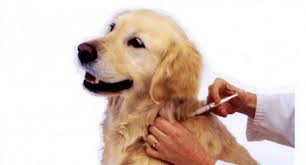 การปฏิบัติหลังคาดว่าได้รับเชื้อ         เมื่อสงสัยว่าได้รับเชื้อโรคพิษสุนัขบ้า ควรจะดำเนินการดังต่อไปนี้แจ้งให้หน่วยงานที่เกี่ยวข้องในพื้นที่ทราบประสานกับปศุสัตว์ในพื้นที่เพื่อควบคุมโรคตัดหัวสัตว์ที่สงสัยว่าเป็นโรคพิษสุนัขบ้า ห่อหุ้มด้วยถุงพลาสติกให้มิดชิด แช่น้ำแข็ง นำไปชันสูตรยืนยันที่ห้องปฏิบัติการ เพื่อตรวจสอบยืนยันว่ามีเชื้ออยู่และจะได้ดำเนินการต่อไปพาหะนำโรคพาหะนำโรค เป็นสัตว์เลี้ยงลูกด้วยนม ได้แก่   สัตว์เลี้ยง หรือสัตว์ป่า เช่น สุนัข แมว หนู ลิง ชะนี กระรอก สกั้งค์ แรคคูน และค้างคาว ในประเทศไทยมักพบในสุนัข รองลงมาคือแมว และมีรายงานการเกิดโรคพิษสุนัขบ้าในโค ปีละประมาณ 60 ตัวในการติดต่อจากคนถึงคน สามารถเกิดได้ตามทฤษฎี หรือทางผิวหนังที่มีบาดแผลเนื่องจากมีการพบเชื้อในน้ำลายของผู้ป่วย แต่ไม่เคยมีรายงานยืนยันที่     แน่ชัด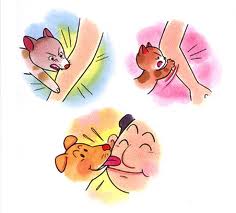 การติดต่อการติดต่อ อาจเกิดขึ้นได้ โดยเชื้อไวรัสออกมากับน้ำลายสัตว์ที่ติดเชื้อและเข้าสู่ร่างกายคนทางบาดแผล   ซึ่งพาหะอาจ กัด ข่วน เลีย หรือมีน้ำลายกระเด็นเข้าตา จมูก นอกจากนี้ เชื้ออาจติดต่อจากการกิน ถ้ามีบาดแผลภายในช่องปากหรือหลอดอาหาร ซึ่งจะพบกรณีสัตว์กินเนื้อตัวป่วย หรือที่ตายใหม่ๆ เข้าไป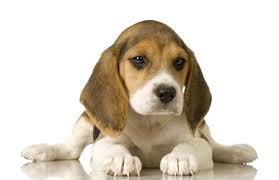 องค์ความรู้เกี่ยวกับโรคพิษสุนัขบ้า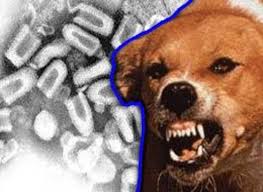 ด้วยความปรารถนาดีจากองค์การบริหารส่วนตำบลตาชีโทร/โทรสาร...๐๗๓-๒๗๑๑๐๕